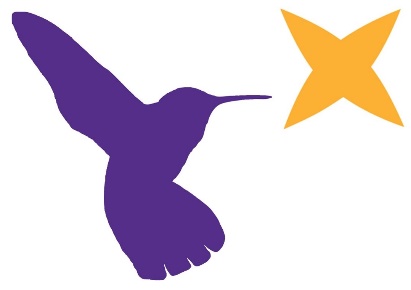 Week commencing 08/03/21Week commencing 08/03/21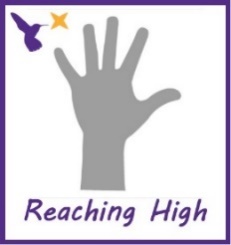 Reaching High – KS2 Felines, Feathers and Fur! Classes: Cormorant, Moorhen, RobinProject overview:Soft fur, sharp claws and twitching whiskers. What’s your favourite animal? One that meows? One that barks? Or maybe one that scurries or slithers? From pets at home to animals in the zoo, let’s find out what animals like to eat and where they like to sleep. Do you know how to look after a rabbit? A cat? Or even a snake? Find out how the elephant got his trunk and how the rhinoceros got his leathery skin. Perhaps you know how the dog got his waggy tail? Can you make a food chain to show who eats who? Who is a herbivore and who is a carnivore? When a gaggle of mysterious pets arrive at the local pet shop, it’s up to you to take care of them. Feed them, clean them and discover their daily needs. After all that work, curl up and take a cat nap.Reaching High – KS2 Felines, Feathers and Fur! Classes: Cormorant, Moorhen, RobinProject overview:Soft fur, sharp claws and twitching whiskers. What’s your favourite animal? One that meows? One that barks? Or maybe one that scurries or slithers? From pets at home to animals in the zoo, let’s find out what animals like to eat and where they like to sleep. Do you know how to look after a rabbit? A cat? Or even a snake? Find out how the elephant got his trunk and how the rhinoceros got his leathery skin. Perhaps you know how the dog got his waggy tail? Can you make a food chain to show who eats who? Who is a herbivore and who is a carnivore? When a gaggle of mysterious pets arrive at the local pet shop, it’s up to you to take care of them. Feed them, clean them and discover their daily needs. After all that work, curl up and take a cat nap.Reaching High – KS2 Felines, Feathers and Fur! Classes: Cormorant, Moorhen, RobinProject overview:Soft fur, sharp claws and twitching whiskers. What’s your favourite animal? One that meows? One that barks? Or maybe one that scurries or slithers? From pets at home to animals in the zoo, let’s find out what animals like to eat and where they like to sleep. Do you know how to look after a rabbit? A cat? Or even a snake? Find out how the elephant got his trunk and how the rhinoceros got his leathery skin. Perhaps you know how the dog got his waggy tail? Can you make a food chain to show who eats who? Who is a herbivore and who is a carnivore? When a gaggle of mysterious pets arrive at the local pet shop, it’s up to you to take care of them. Feed them, clean them and discover their daily needs. After all that work, curl up and take a cat nap.Reaching High – KS2 Felines, Feathers and Fur! Classes: Cormorant, Moorhen, RobinProject overview:Soft fur, sharp claws and twitching whiskers. What’s your favourite animal? One that meows? One that barks? Or maybe one that scurries or slithers? From pets at home to animals in the zoo, let’s find out what animals like to eat and where they like to sleep. Do you know how to look after a rabbit? A cat? Or even a snake? Find out how the elephant got his trunk and how the rhinoceros got his leathery skin. Perhaps you know how the dog got his waggy tail? Can you make a food chain to show who eats who? Who is a herbivore and who is a carnivore? When a gaggle of mysterious pets arrive at the local pet shop, it’s up to you to take care of them. Feed them, clean them and discover their daily needs. After all that work, curl up and take a cat nap.Maths activities Maths activities English activitiesEnglish activitiesWeekly focus: MeasureEasier:Complete the activities on the ‘introduce weight and mass’ PowerPoint.Use PowerPoint named ‘Measure mass’ teaching slides alongside the worksheet, which is named the same as the PowerPoint. Use PowerPoint named ‘Compare mass’ teaching slides and alongside the worksheet, which is named the same as the PowerPoint. Use PowerPoint named ‘Mass problems’ teaching slides and alongside the worksheet, which is named the same as the PowerPoint. Harder:Use PowerPoint named ‘Subtract 2 fractions’ teaching slides alongside the worksheet, which is named the same as the PowerPoint.Use PowerPoint named ‘Subtract from whole amounts’ teaching slides alongside the worksheet, which is named the same as the PowerPoint.Use PowerPoint named ‘Calculate fractions of a quantity’ teaching slides alongside the worksheet, which is named the same as the PowerPoint.Use PowerPoint named ‘Calculate quantities’ teaching slides alongside the worksheet, which is named the same as the PowerPoint.Find all resources on the West Oaks website under ‘Reaching High’.Mathletics: please ask your class teacher for your child’s Mathletics login. The approximate times for use of this app are 20 minutes per day.Weekly focus: MeasureEasier:Complete the activities on the ‘introduce weight and mass’ PowerPoint.Use PowerPoint named ‘Measure mass’ teaching slides alongside the worksheet, which is named the same as the PowerPoint. Use PowerPoint named ‘Compare mass’ teaching slides and alongside the worksheet, which is named the same as the PowerPoint. Use PowerPoint named ‘Mass problems’ teaching slides and alongside the worksheet, which is named the same as the PowerPoint. Harder:Use PowerPoint named ‘Subtract 2 fractions’ teaching slides alongside the worksheet, which is named the same as the PowerPoint.Use PowerPoint named ‘Subtract from whole amounts’ teaching slides alongside the worksheet, which is named the same as the PowerPoint.Use PowerPoint named ‘Calculate fractions of a quantity’ teaching slides alongside the worksheet, which is named the same as the PowerPoint.Use PowerPoint named ‘Calculate quantities’ teaching slides alongside the worksheet, which is named the same as the PowerPoint.Find all resources on the West Oaks website under ‘Reaching High’.Mathletics: please ask your class teacher for your child’s Mathletics login. The approximate times for use of this app are 20 minutes per day.Please see link to our non-fiction text for English this term, ‘The Big Book of Bugs’ by Yuval Zommer. There is an easier and harder text named ‘Praying Mantis’ on the system. https://www.youtube.com/watch?v=_-LY6r6eWgU Writing:Look at the link which shows a reading session of The Big Book of Bugs. Our focus will be the Praying Mantis! Look at the text named ‘The Praying Mantis Information Text’ – this will be the focus of our work for the next few weeks.Create a story map to retell the text. Reading:Use the following link and Reading Eggs if possible (ask class leads for your child’s Reading Eggs account username and password) to read some new books this week! What did you think of the books? Why? Did you read any fiction or non-fiction books? https://library.thenational.academy https://readingeggs.co.uk/ Also use Readiwriter spelling app (logins for this app are the same as Mathletics) https://login.readiwriter.com/ The approximate times for use of this app are 20 minutes per day.Speaking and listening:Use your story map to read the text aloud to someone!Please see link to our non-fiction text for English this term, ‘The Big Book of Bugs’ by Yuval Zommer. There is an easier and harder text named ‘Praying Mantis’ on the system. https://www.youtube.com/watch?v=_-LY6r6eWgU Writing:Look at the link which shows a reading session of The Big Book of Bugs. Our focus will be the Praying Mantis! Look at the text named ‘The Praying Mantis Information Text’ – this will be the focus of our work for the next few weeks.Create a story map to retell the text. Reading:Use the following link and Reading Eggs if possible (ask class leads for your child’s Reading Eggs account username and password) to read some new books this week! What did you think of the books? Why? Did you read any fiction or non-fiction books? https://library.thenational.academy https://readingeggs.co.uk/ Also use Readiwriter spelling app (logins for this app are the same as Mathletics) https://login.readiwriter.com/ The approximate times for use of this app are 20 minutes per day.Speaking and listening:Use your story map to read the text aloud to someone!Physical activitiesPhysical activitiesScience activitiesScience activitiesThere are a wide range of resources and support for PE and getting active at home! See the links attached and explore what you could do at home! Go for a walk/jog in the local community!30+ indoor active ideas for children! https://kidsactivitiesblog.com/50578/stuck-inside-games/ Think Active A-Z Challenge. A new challenge for every letter of the alphabet! Disney 10 minute Shake Ups! https://www.nhs.uk/10-minute-shake-up/shake-ups?filter=frozen-fever BBC Supermovers videos https://www.bbc.co.uk/teach/supermovers #thisisPEAssociation for Physical Education – supporting parents/carers to teach PE at home. There are a wide range of brilliant videos for ideas for PE in the home. These videos have been created by PE teachers https://www.afpe.org.uk/physical-education/thisispe-supporting-parents-to-teach-pe-at-home/ Active Kids https://www.activekidsdobetter.co.uk/active-home National Trust’s “50 Things to do Before You’re 11¾ https://nt.global.ssl.fastly.net/documents/50-things-activity-list.pdf Youth Sports Trust PE at Home https://www.youthsporttrust.org/primary-pe-activities Get Set for Tokyo - Olympics inspired active activities, videos and downloads! https://www.getset.co.uk/tokyo-ten There are a wide range of resources and support for PE and getting active at home! See the links attached and explore what you could do at home! Go for a walk/jog in the local community!30+ indoor active ideas for children! https://kidsactivitiesblog.com/50578/stuck-inside-games/ Think Active A-Z Challenge. A new challenge for every letter of the alphabet! Disney 10 minute Shake Ups! https://www.nhs.uk/10-minute-shake-up/shake-ups?filter=frozen-fever BBC Supermovers videos https://www.bbc.co.uk/teach/supermovers #thisisPEAssociation for Physical Education – supporting parents/carers to teach PE at home. There are a wide range of brilliant videos for ideas for PE in the home. These videos have been created by PE teachers https://www.afpe.org.uk/physical-education/thisispe-supporting-parents-to-teach-pe-at-home/ Active Kids https://www.activekidsdobetter.co.uk/active-home National Trust’s “50 Things to do Before You’re 11¾ https://nt.global.ssl.fastly.net/documents/50-things-activity-list.pdf Youth Sports Trust PE at Home https://www.youthsporttrust.org/primary-pe-activities Get Set for Tokyo - Olympics inspired active activities, videos and downloads! https://www.getset.co.uk/tokyo-ten Focus for this week: How does exercise affect our bodies?Use the Exercise is Important PowerPoint for further information and the links to support. Let’s find out about why exercise is so important and how it affects our bodies!Easier: use the ‘Exercise is Important’ PowerPoint to find out more about the importance of exercise and the effects that it has on our bodies. Complete the tasks set on the PowerPoint. Harder: Complete the ‘Investigating the Effects of Exercise’ worksheet to find out what happens to your body during and after exercise. See BBC Bitesize links for further reading and support:Focus for this week: How does exercise affect our bodies?Use the Exercise is Important PowerPoint for further information and the links to support. Let’s find out about why exercise is so important and how it affects our bodies!Easier: use the ‘Exercise is Important’ PowerPoint to find out more about the importance of exercise and the effects that it has on our bodies. Complete the tasks set on the PowerPoint. Harder: Complete the ‘Investigating the Effects of Exercise’ worksheet to find out what happens to your body during and after exercise. See BBC Bitesize links for further reading and support:REREREREThe environment: the focus for our RE work this term is the environment and what some religions believe about caring for the environment and the animals that live in it. Specifically, we will focus on Hinduism and Christianity. Our focus for this week will be the Ten Commandments. When Moses led the Hebrews out of Egypt to the Promised Land, God gave him the Ten Commandments. These were the commandments that God wanted the Hebrews to live their lives by every day. Unpick the ten commandments – what do they mean and why do you think God wanted the Hebrews to live their lives in this way?Easier: Use the ‘Ten Commandments’ PowerPoint and worksheet to identify each of the ten commandments and discuss what they mean. Write them out on the worksheet. Select the three commandments which you think are the most important. Why do you think this? Write them onto your worksheet.Harder: Unpick the ten commandments. Select the three that you think are the most important. Write these out with an explanation for each about why you think they are the most important. Use the ‘Ten Commandments – Write Your Own’ worksheet to write your own set of commandments. If you could create ten ‘moral’ rules that you would want others to follow, what would they be and why?The environment: the focus for our RE work this term is the environment and what some religions believe about caring for the environment and the animals that live in it. Specifically, we will focus on Hinduism and Christianity. Our focus for this week will be the Ten Commandments. When Moses led the Hebrews out of Egypt to the Promised Land, God gave him the Ten Commandments. These were the commandments that God wanted the Hebrews to live their lives by every day. Unpick the ten commandments – what do they mean and why do you think God wanted the Hebrews to live their lives in this way?Easier: Use the ‘Ten Commandments’ PowerPoint and worksheet to identify each of the ten commandments and discuss what they mean. Write them out on the worksheet. Select the three commandments which you think are the most important. Why do you think this? Write them onto your worksheet.Harder: Unpick the ten commandments. Select the three that you think are the most important. Write these out with an explanation for each about why you think they are the most important. Use the ‘Ten Commandments – Write Your Own’ worksheet to write your own set of commandments. If you could create ten ‘moral’ rules that you would want others to follow, what would they be and why?The environment: the focus for our RE work this term is the environment and what some religions believe about caring for the environment and the animals that live in it. Specifically, we will focus on Hinduism and Christianity. Our focus for this week will be the Ten Commandments. When Moses led the Hebrews out of Egypt to the Promised Land, God gave him the Ten Commandments. These were the commandments that God wanted the Hebrews to live their lives by every day. Unpick the ten commandments – what do they mean and why do you think God wanted the Hebrews to live their lives in this way?Easier: Use the ‘Ten Commandments’ PowerPoint and worksheet to identify each of the ten commandments and discuss what they mean. Write them out on the worksheet. Select the three commandments which you think are the most important. Why do you think this? Write them onto your worksheet.Harder: Unpick the ten commandments. Select the three that you think are the most important. Write these out with an explanation for each about why you think they are the most important. Use the ‘Ten Commandments – Write Your Own’ worksheet to write your own set of commandments. If you could create ten ‘moral’ rules that you would want others to follow, what would they be and why?The environment: the focus for our RE work this term is the environment and what some religions believe about caring for the environment and the animals that live in it. Specifically, we will focus on Hinduism and Christianity. Our focus for this week will be the Ten Commandments. When Moses led the Hebrews out of Egypt to the Promised Land, God gave him the Ten Commandments. These were the commandments that God wanted the Hebrews to live their lives by every day. Unpick the ten commandments – what do they mean and why do you think God wanted the Hebrews to live their lives in this way?Easier: Use the ‘Ten Commandments’ PowerPoint and worksheet to identify each of the ten commandments and discuss what they mean. Write them out on the worksheet. Select the three commandments which you think are the most important. Why do you think this? Write them onto your worksheet.Harder: Unpick the ten commandments. Select the three that you think are the most important. Write these out with an explanation for each about why you think they are the most important. Use the ‘Ten Commandments – Write Your Own’ worksheet to write your own set of commandments. If you could create ten ‘moral’ rules that you would want others to follow, what would they be and why?PSHCEPSHCEPSHCEPSHCEOur PSHCE work will be based on relationships and well-being.This week, we are going to complete a well-being activity around things to look forward to in the future!Look at the ‘well-being jar’ activity on the website. Decorate the jar with lots of things that you like! Once you have done this, talk about and consider some things which you are really looking forward to doing in the future. Think about lockdown and when we are able to do things in society again and consider what the top 3 things that you would like to do will be. Write each one on a piece of paper, fold it up and pop it in your jar! Keep your jar in a safe place and continue to add to this when you think of something you would like to do!Look in your jar each week to reflect and look forward to the future! Our PSHCE work will be based on relationships and well-being.This week, we are going to complete a well-being activity around things to look forward to in the future!Look at the ‘well-being jar’ activity on the website. Decorate the jar with lots of things that you like! Once you have done this, talk about and consider some things which you are really looking forward to doing in the future. Think about lockdown and when we are able to do things in society again and consider what the top 3 things that you would like to do will be. Write each one on a piece of paper, fold it up and pop it in your jar! Keep your jar in a safe place and continue to add to this when you think of something you would like to do!Look in your jar each week to reflect and look forward to the future! Our PSHCE work will be based on relationships and well-being.This week, we are going to complete a well-being activity around things to look forward to in the future!Look at the ‘well-being jar’ activity on the website. Decorate the jar with lots of things that you like! Once you have done this, talk about and consider some things which you are really looking forward to doing in the future. Think about lockdown and when we are able to do things in society again and consider what the top 3 things that you would like to do will be. Write each one on a piece of paper, fold it up and pop it in your jar! Keep your jar in a safe place and continue to add to this when you think of something you would like to do!Look in your jar each week to reflect and look forward to the future! Our PSHCE work will be based on relationships and well-being.This week, we are going to complete a well-being activity around things to look forward to in the future!Look at the ‘well-being jar’ activity on the website. Decorate the jar with lots of things that you like! Once you have done this, talk about and consider some things which you are really looking forward to doing in the future. Think about lockdown and when we are able to do things in society again and consider what the top 3 things that you would like to do will be. Write each one on a piece of paper, fold it up and pop it in your jar! Keep your jar in a safe place and continue to add to this when you think of something you would like to do!Look in your jar each week to reflect and look forward to the future! Enrichment activitiesEnrichment activitiesEnrichment activitiesEnrichment activitiesHistory: Last week, we focused on Anne Frank. If appropriate, could you add her birth and death to your timeline to get a grasp of how long ago she lived? You could add each person we look at to your timeline! This week, we will look Charles Dickens! Easier: Use the following link to find out about Charles Dickens. Create a fact file all about him. Use the following questions to help you: Who was Charles Dickens?Where did he live?When did he live?Why was he important?      https://www.bbc.co.uk/bitesize/topics/z7d7gwx/articles/z4j32sg Harder: Look at the following link and watch the video on Charles Dickens and his life. https://www.youtube.com/watch?v=unKuZ2wlNdw Create a timeline of events of Dickens and his lifetime achievements.Dickens was alive during the Victorian era. Use the following revision guide to find out more about the Industrial Revolution and complete your own revision guide on this – this may be a booklet, PowerPoint, poster, leaflet etc. How did the Industrial Revolution have an impact on Britain?https://www.bbc.co.uk/bitesize/guides/zvmv4wx/revision/1  Geography: This week, we will look at coastlines!Easier: Use the ‘Features of the Seaside’ PowerPoint to find out more about what can be found at the seaside. Complete the tasks on the PowerPoint. Complete the worksheets found on the website named: ‘features of the seaside’, ‘in the picture’ and ‘I spy at the seaside’.Harder: Use the following link to find out more about the coastal erosion!https://www.bbc.co.uk/bitesize/clips/z9xsb9q Use this revision guide to learn more about specific landforms which are created by erosion. https://www.bbc.co.uk/bitesize/guides/zxj6fg8/revision/1 Complete a poster which includes labelled diagrams to explain stump formation via erosion. Art:Look at Megan Coyle’s collage called ‘Dino-Mite!’ on the website. What do you like/dislike about this piece of art? Can you try to recreate this collage? Think carefully about the colours you will need to find, and which shapes you will cut out.You will need:ScissorsMagazines/newspaperPVA/Pritt Stick glueMegan Coyle ‘Dino-Mite’ picture Computing:This week, select the ‘Code a Cartoon’ tutorial on Scratch to create your own cartoon animation! What will the story line be for your cartoon scene?https://scratch.mit.edu/projects/editor/?tutorial=getStarted Make this harder: can you make several scenes for your cartoon? Music: The Lion KingListen to the following clip of the stage performance of ‘Hakuna Matata’ from the Lion King musical. https://www.youtube.com/watch?v=Reva45yrcyw What do you think of the performance? Which parts did you like? What do you notice? What instruments can you hear? After this, watch the following clip of ‘The Circle of Life’ from the animated film. What differences do you notice? What is the difference between live singing and pre-recorded? https://www.youtube.com/watch?v=nbY_aP-alkw  History: Last week, we focused on Anne Frank. If appropriate, could you add her birth and death to your timeline to get a grasp of how long ago she lived? You could add each person we look at to your timeline! This week, we will look Charles Dickens! Easier: Use the following link to find out about Charles Dickens. Create a fact file all about him. Use the following questions to help you: Who was Charles Dickens?Where did he live?When did he live?Why was he important?      https://www.bbc.co.uk/bitesize/topics/z7d7gwx/articles/z4j32sg Harder: Look at the following link and watch the video on Charles Dickens and his life. https://www.youtube.com/watch?v=unKuZ2wlNdw Create a timeline of events of Dickens and his lifetime achievements.Dickens was alive during the Victorian era. Use the following revision guide to find out more about the Industrial Revolution and complete your own revision guide on this – this may be a booklet, PowerPoint, poster, leaflet etc. How did the Industrial Revolution have an impact on Britain?https://www.bbc.co.uk/bitesize/guides/zvmv4wx/revision/1  Geography: This week, we will look at coastlines!Easier: Use the ‘Features of the Seaside’ PowerPoint to find out more about what can be found at the seaside. Complete the tasks on the PowerPoint. Complete the worksheets found on the website named: ‘features of the seaside’, ‘in the picture’ and ‘I spy at the seaside’.Harder: Use the following link to find out more about the coastal erosion!https://www.bbc.co.uk/bitesize/clips/z9xsb9q Use this revision guide to learn more about specific landforms which are created by erosion. https://www.bbc.co.uk/bitesize/guides/zxj6fg8/revision/1 Complete a poster which includes labelled diagrams to explain stump formation via erosion. Art:Look at Megan Coyle’s collage called ‘Dino-Mite!’ on the website. What do you like/dislike about this piece of art? Can you try to recreate this collage? Think carefully about the colours you will need to find, and which shapes you will cut out.You will need:ScissorsMagazines/newspaperPVA/Pritt Stick glueMegan Coyle ‘Dino-Mite’ picture Computing:This week, select the ‘Code a Cartoon’ tutorial on Scratch to create your own cartoon animation! What will the story line be for your cartoon scene?https://scratch.mit.edu/projects/editor/?tutorial=getStarted Make this harder: can you make several scenes for your cartoon? Music: The Lion KingListen to the following clip of the stage performance of ‘Hakuna Matata’ from the Lion King musical. https://www.youtube.com/watch?v=Reva45yrcyw What do you think of the performance? Which parts did you like? What do you notice? What instruments can you hear? After this, watch the following clip of ‘The Circle of Life’ from the animated film. What differences do you notice? What is the difference between live singing and pre-recorded? https://www.youtube.com/watch?v=nbY_aP-alkw  History: Last week, we focused on Anne Frank. If appropriate, could you add her birth and death to your timeline to get a grasp of how long ago she lived? You could add each person we look at to your timeline! This week, we will look Charles Dickens! Easier: Use the following link to find out about Charles Dickens. Create a fact file all about him. Use the following questions to help you: Who was Charles Dickens?Where did he live?When did he live?Why was he important?      https://www.bbc.co.uk/bitesize/topics/z7d7gwx/articles/z4j32sg Harder: Look at the following link and watch the video on Charles Dickens and his life. https://www.youtube.com/watch?v=unKuZ2wlNdw Create a timeline of events of Dickens and his lifetime achievements.Dickens was alive during the Victorian era. Use the following revision guide to find out more about the Industrial Revolution and complete your own revision guide on this – this may be a booklet, PowerPoint, poster, leaflet etc. How did the Industrial Revolution have an impact on Britain?https://www.bbc.co.uk/bitesize/guides/zvmv4wx/revision/1  Geography: This week, we will look at coastlines!Easier: Use the ‘Features of the Seaside’ PowerPoint to find out more about what can be found at the seaside. Complete the tasks on the PowerPoint. Complete the worksheets found on the website named: ‘features of the seaside’, ‘in the picture’ and ‘I spy at the seaside’.Harder: Use the following link to find out more about the coastal erosion!https://www.bbc.co.uk/bitesize/clips/z9xsb9q Use this revision guide to learn more about specific landforms which are created by erosion. https://www.bbc.co.uk/bitesize/guides/zxj6fg8/revision/1 Complete a poster which includes labelled diagrams to explain stump formation via erosion. Art:Look at Megan Coyle’s collage called ‘Dino-Mite!’ on the website. What do you like/dislike about this piece of art? Can you try to recreate this collage? Think carefully about the colours you will need to find, and which shapes you will cut out.You will need:ScissorsMagazines/newspaperPVA/Pritt Stick glueMegan Coyle ‘Dino-Mite’ picture Computing:This week, select the ‘Code a Cartoon’ tutorial on Scratch to create your own cartoon animation! What will the story line be for your cartoon scene?https://scratch.mit.edu/projects/editor/?tutorial=getStarted Make this harder: can you make several scenes for your cartoon? Music: The Lion KingListen to the following clip of the stage performance of ‘Hakuna Matata’ from the Lion King musical. https://www.youtube.com/watch?v=Reva45yrcyw What do you think of the performance? Which parts did you like? What do you notice? What instruments can you hear? After this, watch the following clip of ‘The Circle of Life’ from the animated film. What differences do you notice? What is the difference between live singing and pre-recorded? https://www.youtube.com/watch?v=nbY_aP-alkw  History: Last week, we focused on Anne Frank. If appropriate, could you add her birth and death to your timeline to get a grasp of how long ago she lived? You could add each person we look at to your timeline! This week, we will look Charles Dickens! Easier: Use the following link to find out about Charles Dickens. Create a fact file all about him. Use the following questions to help you: Who was Charles Dickens?Where did he live?When did he live?Why was he important?      https://www.bbc.co.uk/bitesize/topics/z7d7gwx/articles/z4j32sg Harder: Look at the following link and watch the video on Charles Dickens and his life. https://www.youtube.com/watch?v=unKuZ2wlNdw Create a timeline of events of Dickens and his lifetime achievements.Dickens was alive during the Victorian era. Use the following revision guide to find out more about the Industrial Revolution and complete your own revision guide on this – this may be a booklet, PowerPoint, poster, leaflet etc. How did the Industrial Revolution have an impact on Britain?https://www.bbc.co.uk/bitesize/guides/zvmv4wx/revision/1  Geography: This week, we will look at coastlines!Easier: Use the ‘Features of the Seaside’ PowerPoint to find out more about what can be found at the seaside. Complete the tasks on the PowerPoint. Complete the worksheets found on the website named: ‘features of the seaside’, ‘in the picture’ and ‘I spy at the seaside’.Harder: Use the following link to find out more about the coastal erosion!https://www.bbc.co.uk/bitesize/clips/z9xsb9q Use this revision guide to learn more about specific landforms which are created by erosion. https://www.bbc.co.uk/bitesize/guides/zxj6fg8/revision/1 Complete a poster which includes labelled diagrams to explain stump formation via erosion. Art:Look at Megan Coyle’s collage called ‘Dino-Mite!’ on the website. What do you like/dislike about this piece of art? Can you try to recreate this collage? Think carefully about the colours you will need to find, and which shapes you will cut out.You will need:ScissorsMagazines/newspaperPVA/Pritt Stick glueMegan Coyle ‘Dino-Mite’ picture Computing:This week, select the ‘Code a Cartoon’ tutorial on Scratch to create your own cartoon animation! What will the story line be for your cartoon scene?https://scratch.mit.edu/projects/editor/?tutorial=getStarted Make this harder: can you make several scenes for your cartoon? Music: The Lion KingListen to the following clip of the stage performance of ‘Hakuna Matata’ from the Lion King musical. https://www.youtube.com/watch?v=Reva45yrcyw What do you think of the performance? Which parts did you like? What do you notice? What instruments can you hear? After this, watch the following clip of ‘The Circle of Life’ from the animated film. What differences do you notice? What is the difference between live singing and pre-recorded? https://www.youtube.com/watch?v=nbY_aP-alkw  Additional learning linksAdditional learning linksAdditional learning linksAdditional learning linksReading Eggspress, Mathletics and Readiwriter logins may be sent by your class teacher.BBC Bitesize has some fantastic links and videos.National Geographic for kids.Twinkl for resources! Free Talk4Writing resources! Please see links below:https://www.talk4writing.com/home-school-units/ https://www.jamiethomasconsulting.com/blog https://www.talkforwritingshop.com/shophttps://www.talk4writing.com/resources/ Science for Families: https://seerih-innovations.org/science4families/ RHS Gardening: https://schoolgardening.rhs.org.uk/resources National Literacy Trust: https://literacytrust.org.uk/free-resources/ TES free home learning resources: https://www.tes.com/news/coronavirus-free-resources-home-learning Eventbrite live and interactive online schooling! https://www.eventbrite.co.uk/e/aimhis-january-lessons-tickets-133146048415 Reading Eggspress, Mathletics and Readiwriter logins may be sent by your class teacher.BBC Bitesize has some fantastic links and videos.National Geographic for kids.Twinkl for resources! Free Talk4Writing resources! Please see links below:https://www.talk4writing.com/home-school-units/ https://www.jamiethomasconsulting.com/blog https://www.talkforwritingshop.com/shophttps://www.talk4writing.com/resources/ Science for Families: https://seerih-innovations.org/science4families/ RHS Gardening: https://schoolgardening.rhs.org.uk/resources National Literacy Trust: https://literacytrust.org.uk/free-resources/ TES free home learning resources: https://www.tes.com/news/coronavirus-free-resources-home-learning Eventbrite live and interactive online schooling! https://www.eventbrite.co.uk/e/aimhis-january-lessons-tickets-133146048415 Reading Eggspress, Mathletics and Readiwriter logins may be sent by your class teacher.BBC Bitesize has some fantastic links and videos.National Geographic for kids.Twinkl for resources! Free Talk4Writing resources! Please see links below:https://www.talk4writing.com/home-school-units/ https://www.jamiethomasconsulting.com/blog https://www.talkforwritingshop.com/shophttps://www.talk4writing.com/resources/ Science for Families: https://seerih-innovations.org/science4families/ RHS Gardening: https://schoolgardening.rhs.org.uk/resources National Literacy Trust: https://literacytrust.org.uk/free-resources/ TES free home learning resources: https://www.tes.com/news/coronavirus-free-resources-home-learning Eventbrite live and interactive online schooling! https://www.eventbrite.co.uk/e/aimhis-january-lessons-tickets-133146048415 Reading Eggspress, Mathletics and Readiwriter logins may be sent by your class teacher.BBC Bitesize has some fantastic links and videos.National Geographic for kids.Twinkl for resources! Free Talk4Writing resources! Please see links below:https://www.talk4writing.com/home-school-units/ https://www.jamiethomasconsulting.com/blog https://www.talkforwritingshop.com/shophttps://www.talk4writing.com/resources/ Science for Families: https://seerih-innovations.org/science4families/ RHS Gardening: https://schoolgardening.rhs.org.uk/resources National Literacy Trust: https://literacytrust.org.uk/free-resources/ TES free home learning resources: https://www.tes.com/news/coronavirus-free-resources-home-learning Eventbrite live and interactive online schooling! https://www.eventbrite.co.uk/e/aimhis-january-lessons-tickets-133146048415 Additional notesAdditional notesAdditional notesAdditional notesIf you would like to share any home learning or achievements on Class Dojo or the school Twitter page, please do! If you have any questions about Reaching High learning, please e-mail me on sarah.wicks@westoaksschool.co.ukIf you would like to share any home learning or achievements on Class Dojo or the school Twitter page, please do! If you have any questions about Reaching High learning, please e-mail me on sarah.wicks@westoaksschool.co.ukIf you would like to share any home learning or achievements on Class Dojo or the school Twitter page, please do! If you have any questions about Reaching High learning, please e-mail me on sarah.wicks@westoaksschool.co.ukIf you would like to share any home learning or achievements on Class Dojo or the school Twitter page, please do! If you have any questions about Reaching High learning, please e-mail me on sarah.wicks@westoaksschool.co.uk